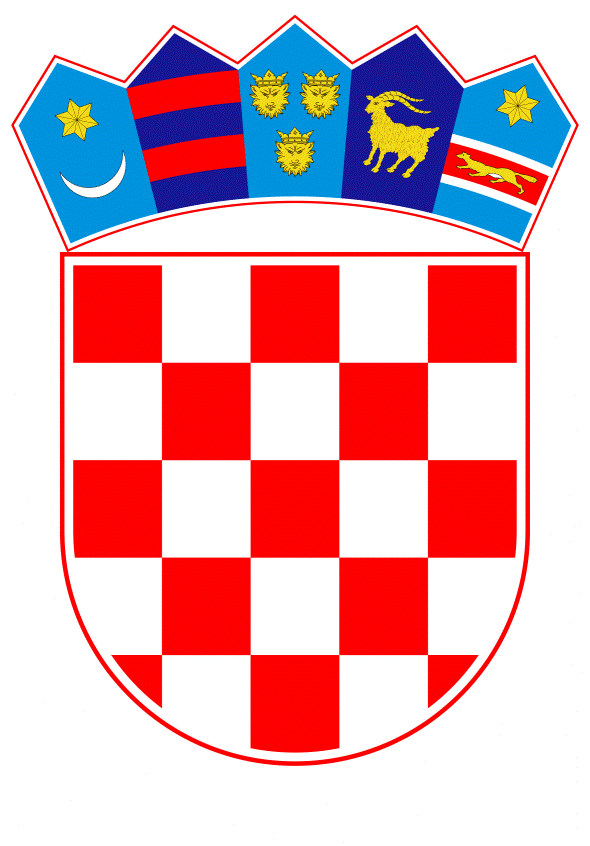 VLADA REPUBLIKE HRVATSKEZagreb, 8. rujna 2022. ______________________________________________________________________________________________________________________________________________________________________________________________________________________________Banski dvori | Trg Sv. Marka 2  | 10000 Zagreb | tel. 01 4569 222 | vlada.gov.hr										PRIJEDLOGKLASA:URBROJ:   Zagreb,       						PREDSJEDNIKU HRVATSKOGA SABORAPREDMET: 	Zastupničko pitanje Ivane Posavec Krivec, u vezi s Registrom stanovništva u Republici Hrvatskoj - odgovor Vlade	Zastupnica  u Hrvatskome saboru, Ivana Posavec Krivec, postavila je, sukladno s člankom 140. Poslovnika Hrvatskoga sabora („Narodne novine“, br. 81/13., 113/16., 69/17., 29/18., 53/20., 119/20. - Odluka Ustavnog suda Republike Hrvatske i 123/20.), zastupničko pitanje u vezi s Registrom stanovništva u Republici Hrvatskoj.		Na navedeno zastupničko pitanje Vlada Republike Hrvatske daje sljedeći odgovor: 	Vlada Republike Hrvatske svjesna je kako je Registar stanovništva u Republici Hrvatskoj nužan kao temeljni instrument i ključan izvor informacija za sve segmente ukupne politike.	U tom smislu, Vlada Republike Hrvatske poduzima niz aktivnosti za stvaranje preduvjeta za uvođenje Registra stanovništva, njegovo vođenje, određivanje njegova sadržaja, načina korištenja te drugih pitanja od značaja za ostvarivanje cilja njegova uvođenja, a to je postojanje jedinstvene i pouzdane baze podataka koja sadrži točne i ažurirane podatke o stanovništvu Republike Hrvatske. Također, prije uspostave Registra stanovništva treba voditi računa i o kvaliteti ulaznih podataka iz baze podataka tijela državne uprave koji se koriste za njihove potrebe, a u smislu metodološke usklađenosti definicija pojedinih obilježja, pouzdanosti podataka, sveobuhvatnosti i sl., kao i usklađenosti s međunarodnim standardima.	U razumnom roku, po završetku svih aktivnosti, koje su nužne za uspostavu Registra stanovništva, Vlada Republike Hrvatske pristupit će implementaciji Registra stanovništva u Republici Hrvatskoj.	Eventualno potrebna dodatna obrazloženja u vezi s pitanjem zastupnice dat će državna tajnica Središnjeg državnog ureda za demografiju i mlade Željka Josić, dr. med.								PREDSJEDNIK							     mr.sc. Andrej PlenkovićPredlagatelj:Središnji državni ured za demografiju i mlade Predmet:Verifikacija odgovora na zastupničko pitanje Ivane Posavec Krivec, u vezi s Registrom stanovništva u Republici Hrvatskoj